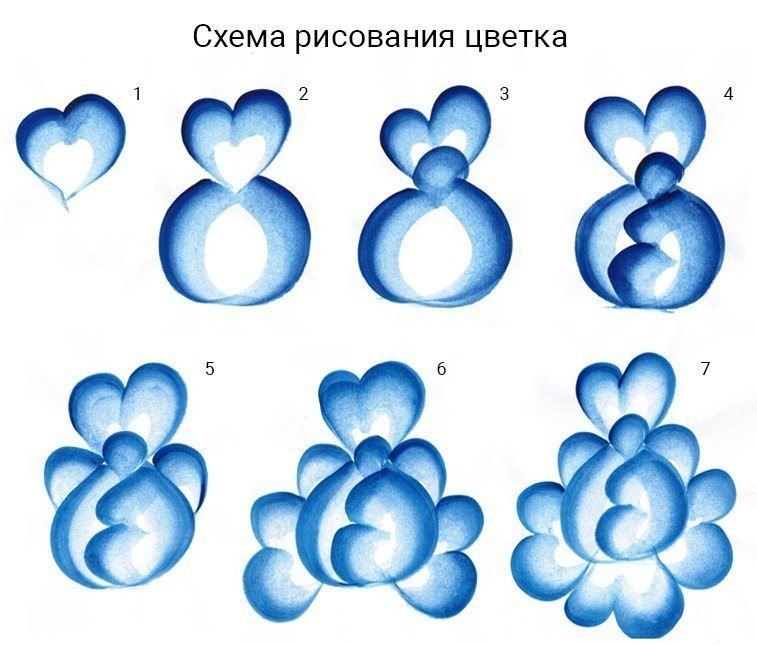 Разнообразие форм гжелиИзделия из гжели отличаются не только огромным разнообразием рисунков и оригинальным орнаментом, но и широким выбором форм.Мир гжели представлен такими предметами, как:• Чайные пары• Сервизы• Вазы для цветов• Заварочные чайники• Сахарницы• Самовары• Сувениры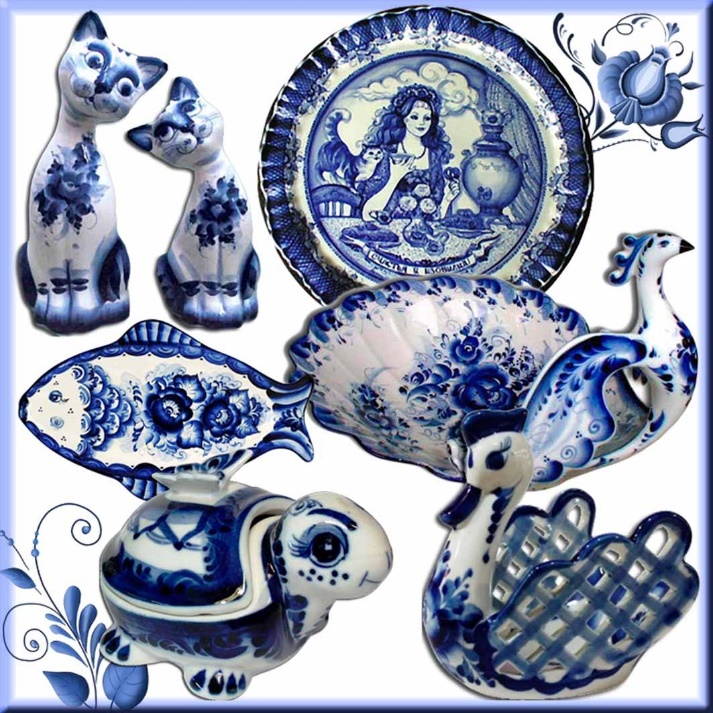 Схема рисования птицы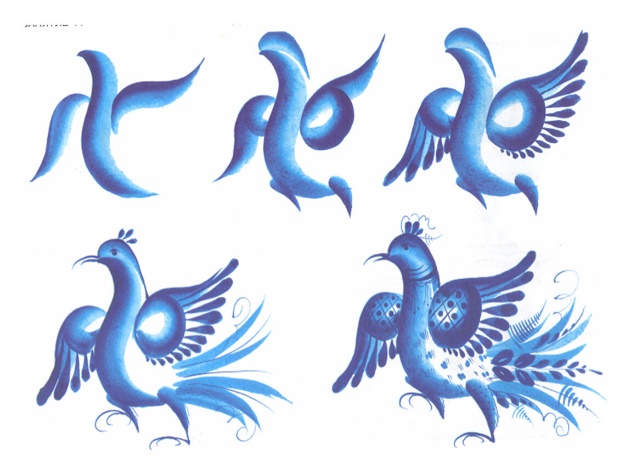 Русская жемчужина, Нас чаруешь ты.Синяя фантазия – море красоты!                                                                                                   (М.Г.Аверьянов).МАДОУ «ЦРР«Детский сад №11 город Добрянка» Буклет-рекомендация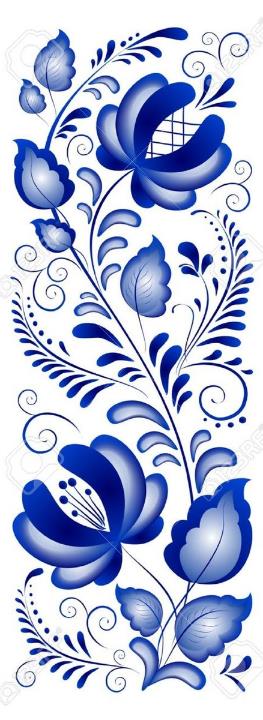 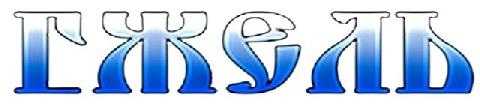 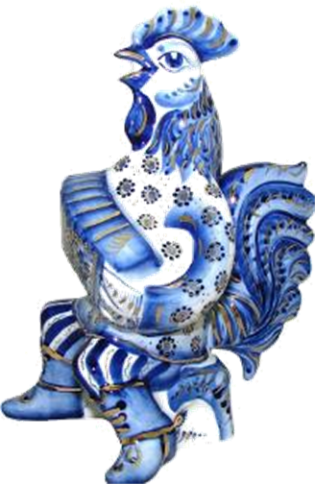  Воспитатель: Азарова И.А. Гжель - старинное село на берегу реки Гжелки, расположенное недалеко от Москвы. Своё название оно получило от слова «жгель», т.е. «жечь» или «обжечь». Давным-давно жили там умелые мастера. Нашли они глину чудесную, белую-белую. И решили лепить из нее посуду разную, да такую, какой свет не видывал.А славится Гжель своим цветом. Он всегда одинаков: синий на белом фоне. Сами гжельцы любят говорить, что небо у них, как нигде в России, синее – синее. Вот  и задумали они перенести эту синеву на белый   фарфор.  По белому фону чашки или подсвечники ведет рука художника кисточку с краской. То сильнее, то слабее нажимает на нее. И все, что кисть рисует, становится синим и голубым. И цветы, и люди, и птицы, и трава. Всего одна краска. А какая нарядная и праздничная получается роспись!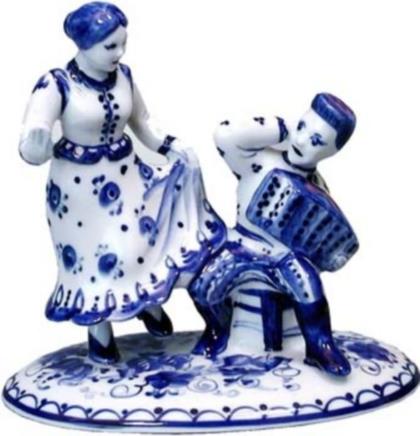 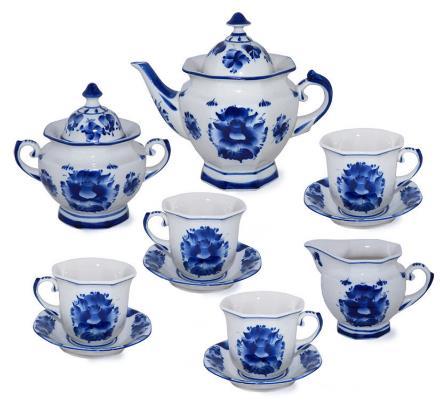 Мастера росписи применяют необычный мазок- «мазок с тенью» или «мазок на одну сторону». 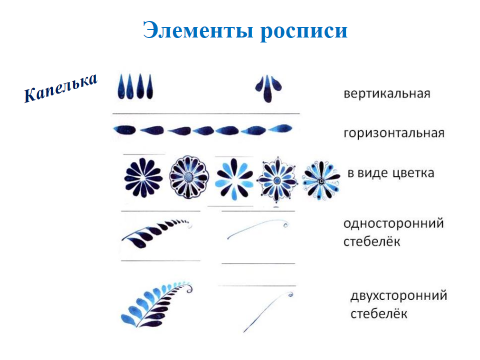 	Мазок –это родовая примета Гжели. Главный прием правильное соотношение синего и белого сочетания «белизны заснеженных полей Подмосковья и прозрачной синевы ясного неба».   В нём виден плавный переход от тёмного к светлому. Кисть широкая. На одну сторону набирают синюю краску, на другую – белую и выполняют мазок.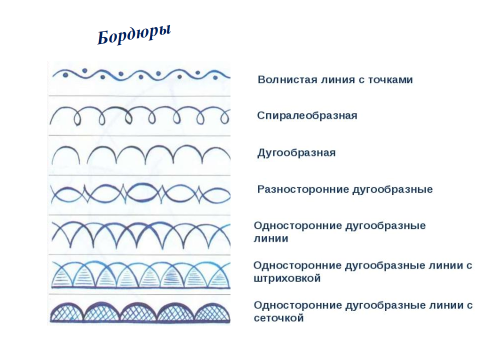 Мазок с тенью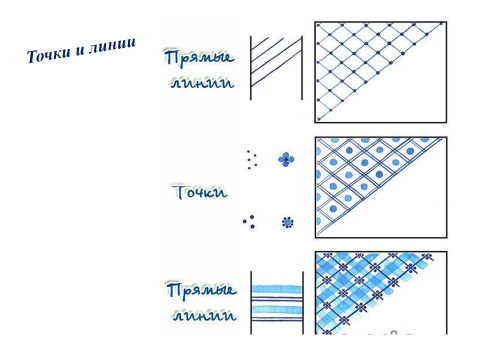 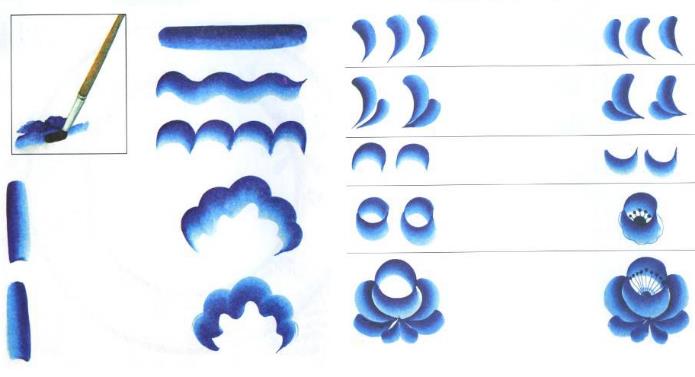 